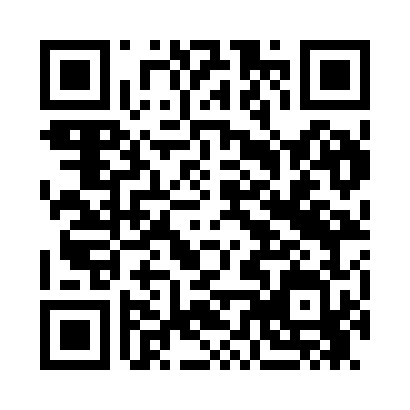 Prayer times for Tammuru, EstoniaWed 1 May 2024 - Fri 31 May 2024High Latitude Method: Angle Based RulePrayer Calculation Method: Muslim World LeagueAsar Calculation Method: HanafiPrayer times provided by https://www.salahtimes.comDateDayFajrSunriseDhuhrAsrMaghribIsha1Wed2:585:261:186:349:1111:322Thu2:575:241:186:359:1411:333Fri2:565:211:186:369:1611:334Sat2:555:191:186:389:1811:345Sun2:545:161:186:399:2011:356Mon2:535:141:186:409:2311:367Tue2:525:121:186:419:2511:378Wed2:515:091:186:439:2711:389Thu2:505:071:186:449:2911:3910Fri2:495:051:186:459:3211:4011Sat2:485:021:176:469:3411:4112Sun2:475:001:176:489:3611:4213Mon2:464:581:176:499:3811:4314Tue2:454:561:176:509:4011:4415Wed2:444:541:176:519:4211:4516Thu2:434:521:186:529:4411:4517Fri2:434:501:186:549:4611:4618Sat2:424:481:186:559:4911:4719Sun2:414:461:186:569:5111:4820Mon2:404:441:186:579:5311:4921Tue2:404:421:186:589:5511:5022Wed2:394:401:186:599:5711:5123Thu2:384:381:187:009:5811:5224Fri2:384:371:187:0110:0011:5325Sat2:374:351:187:0210:0211:5326Sun2:374:331:187:0310:0411:5427Mon2:364:321:187:0410:0611:5528Tue2:354:301:187:0510:0711:5629Wed2:354:291:197:0610:0911:5730Thu2:344:271:197:0710:1111:5831Fri2:344:261:197:0710:1211:58